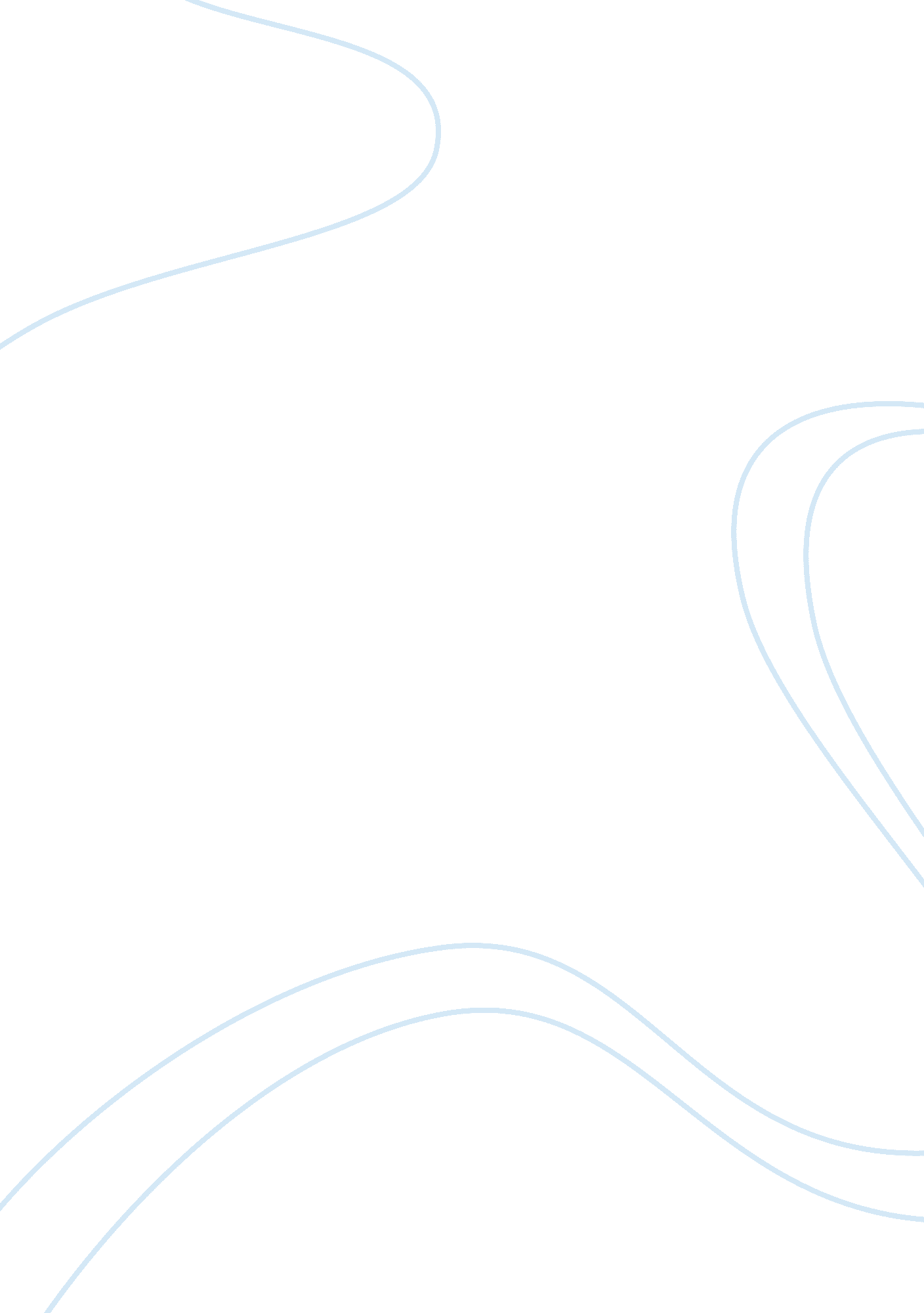 The ten best cars to go to the beachTechnology, Cars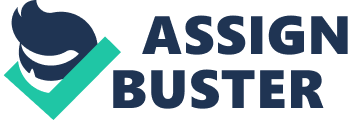 If you’ve been to Ibiza, you’ve probably seen a very vintage 4 × 4 convertible car on the road but lower, with people wanting to party inside. It is the Citröen Méhari, a classic of the beaches. And now that it is the season, we bring you a list of vehicles made for the fine sand that bathes the coasts or desert dunes. Some more affordable and safer than others, and especially some easier to find, but all make us want to make a road trip for some lost coast. Citroën Méhari This low-cost convertible was produced by the French manufacturer Citroën between 19and 1988. It has an engine of HP and reaches 100 km / h, but to go to the beach does not need to run so much. Only 1, 000 units of the Citroën Mehari were manufactured in Spain, France and other European countries. It is based on the Citroën 2CV and its engine was the same as that of the 2CV. Its body is made of plastic, so it is easier to clean but nothing comfortable to sit on when the August sun is hitting it. Still a must. Last spring Citroën brought him back to life by launching the electric model of this classic: the e-Mehari . He continues with his surreal aesthetic and remembers at some point the original Mehari, like the side doors (now with more rounded lines), the fact that it is convertible and that it can mount a roof by pieces. Cactus M The Cactus M is a prototype in retro key that would become the son of the Méhari and brother of the Citroën C4 Cactus . Convertible and also with a very surfero air, it has two large doors, plastic that accentuate the impression of compactness of the car. Its originality resides in the wooden board located between the arch and the windscreen pillar, ideal to place the essentials for summer. It also has original and colorful interiors. Jeep Wrangler X If there is an SUV that everyone can immediately recognize as such, that is the Jeep Wrangler. This special series is based on the Wrangler Sahara. The Wrangler X is a special edition that differs aesthetically because the seven-slot grille of the body color has inserts in black Gloss, a hood with two air intakes, 18-inch wheels. Its engine is the 2. 8 CRD with 200 HP of power, combined with the automatic change of five relations and the system of traction total Command Trac NV2part-time with function “ Shift on Fly” and reductive Can you imagine it for some dune? Citroen C3 Pluriel The C3 Pluriel is part of what we can call innovative and unusual cars. This original convertible consisted of several positions for the roof: closed, central or descapotado, depending on the time or mood of which you are. The rear seats can be folded down to provide more space. Difficult to find but curious and practical. Mazda MX-5 A classic of the two-seater. Elegant, refined, versatile and lightweight, he climbs to the podium of the most popular roadsters in the world, which has several generations behind him and the MX-5 20is now on sale . Docile response and aerodynamic structure: the windshield and cabin are designed to soften the airflow when driving without a hood. To go to the beach with a lot, a lot of class. Suzuki Jimny The 20Suzuki Jimny is a survivor of the times when there were no SUVs, but those fierce looking cars were real SUVs. And there it goes, with hardly any changes in its configuration, since 1999. The interior has always stood out for its sobriety in terms of interior and finishes, although some extras have been added such as higher quality upholstery and gear selector. It is still one of the cheapest all-market vehicles in the market. Buggy We could not miss this vehicle designed to roll on the sand, either from the beach or the dunes of the desert and even to work in the countryside. With a lightweight chassis and large wheels, it finds its main influence on the Volkswagen Beetle . Today there are buggies both based on production models and totally handmade. They usually have rear-wheel drive, just like the engine behind them. Legally its power is limited to HP, but it is not uncommon to see one with engines up to 1, 100 cc, which exceed the limit of 70 km / h that has been imposed. Volkswagen T2 And here we have the most famous van, hippie, symbolic and traveler of all history. The Volkswagen Transporter T2 (or Kombi), was manufactured in Hannover (Germany), between 19and 1979, but the Volkswagen Kombi was manufactured until recently in Brazil. To fire her, Volkswagen created a special edition, the Kombi Last Edition. Such interest was generated by this limited series, destined exclusively to the Brazilian market, that its production had to be doubled to 1, 200 units. Between 1976 and 20it was sold in Brazil, following the local trend, and at the end of 2005 the boxer engine was replaced by a 4-cylinder in line 1. 4 l water-cooled with Total Flex technology, being able to use ethanol or gasoline, indistinctly. Now we dream of the Volkswagen California T6 , the sixth generation of one of its models with more travel throughout its history, with no less than years behind it. To travel, camping and dreaming. Suzuki Samurai Son of the Jimny, the Suzuki Samurai , previously known as Suzuki Jeep 80, was a regular on asphalt in the 80s. This small SUV but high performance, has a canvas roof and have been used in many competitions Off Road for being relatively easy to modify. Mini Moke The history of this car without doors goes back to the manufacture of the first Mini, when the manufacturer wanted to take advantage of all the components and manufacturing systems to build a strong vehicle that could do some of the tasks that the Land Rover, at that time in the army. In the Moke everything can be removed leaving the car completely convertible. Inside it has a light switch, fog lights, emergency light button, fan for heating and a horn. It is a 1300cc engine with 60hp associated with a non-synchronized, four-speed gearbox. At 80 km / h this hilarious device vibrates as if it were going to decompose. After getting the 80 km / h will have to stop and this task is something more peculiar, since its four drum brakes tend to block when and where they want. But it has an advantage: it is more stable than a Porsche 91This Moke grabs the asphalt as if it had glue on the wheels; This is where you can see that he is the brother of the Mini, although the address is “ insisted”. Also, with such an aseptic design, you can get in the water and return home without fear of spoiling your interior and having a good time. 